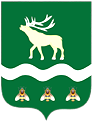 Российская Федерация Приморский крайДУМА ЯКОВЛЕВСКОГО МУНИЦИПАЛЬНОГО ОКРУГАПРИМОРСКОГО КРАЯРЕШЕНИЕ19 декабря 2023 года                   с. Яковлевка                               № 186 - НПАО внесении изменения в Положение об установлении размеров оплаты труда выборных должностных лиц и муниципальных служащих Яблоновского сельского поселенияРассмотрев представление Администрации Яблоновского сельского поселения о внесении изменения в Положение об установлении размеров оплаты труда выборных должностных лиц и муниципальных служащих Яблоновского сельского поселения, в соответствии с решением муниципального комитета Яблоновского сельского поселения от 28.12.2022 № 19-НПА «О бюджете Яблоновского сельского поселения Яковлевского муниципального района Приморского края  на 2023 год и плановый период 2024 и 2025 годов» Дума Яковлевского муниципального округаРЕШИЛА:1. Внести в Положение об установлении размеров оплаты труда выборных должностных лиц и муниципальных служащих Яблоновского сельского поселения, утвержденное решением муниципального комитета Яблоновского сельского поселения от 30 марта 2009 года № 10, следующее изменение: приложение 1 к Положению изложить в следующей редакции:«Приложение 1к Положению об установленииразмеров оплаты труда выборныхдолжностных лиц и муниципальных служащих Яблоновского сельскогопоселенияРазмер ежемесячного денежного вознаграждения главы Яблоновского сельского поселения и должностных окладов муниципальных служащих Яблоновского сельского поселения».2. Настоящее решение вступает в силу после его официального опубликования и распространяется на правоотношения, возникшие с 1 декабря 2023 года.Председатель ДумыЯковлевского муниципального округа                                        Е.А. Животягин  Глава Яковлевскогомуниципального округа                                                                А.А. Коренчук Наименование должности Размер ежемесячного денежного вознаграждения/должностного оклада (рублей)Глава поселения13511Главный специалист 2 разряда6757Ведущий специалист 2 разряда6084Специалист 1 разряда3832